MEMBERSHIPS & CLUB FEESUnited States FS Home Club  	$70.00Learn to Skate Home Club	$40.00Additional Family Member	$30.00Associate Skater Member	$60.00Home Club Professional 		$50.00PFSC Board of Governors		$20.00	YOUR CHILDREN ARE NOT ALLOWED TO PARTAKE IN ANY OF THE ACTIVITIES AT THE BOY’S & GIRL’S CLUB, INCLUDING FIGURE SKATING UNLESS YOU PURCHASE A BOYS’ AND GIRLS’ CLUB MEMBERSHIP BADGEPlease stop by the front desk to purchase your child’s Boys and Girls Club membership and to have your child’s badge photo taken by a member of the Boy’s & Girl’s Club Staff.All members, whether in the show or not, pay a show ticket fee as a fundraiser for the club.Each family purchases four show tickets.Additional fees are required to participate in the annual show & club competitions.   Information will be distributed throughout the season.IT IS YOUR RESPONSIBILITY TO CHECK YOUR FOLDER AT THE RINK MONITOR’S STATION and the WEBSITE FOR ALL CLUB INFORMATION!BUY ON FEES:To buy on to General, Basic Skills, or Power Session, you report to the rink monitor before the beginning of the session to request a spot at a cost of:    Home Club & Associate Member	$15.00 Non-Club Member          		           $19.00To buy on to a 30-minute general session or Moves in the Field session you need to report to the monitor & pay the following:     Home Club or Associate Member	$8.00      Non-Club Member	                           $10.00You may not reserve a spot until 1 hour prior to the start of a session and must be present at the rink. No cash, please. Pay by check .Private and Semi Private lessons are arranged directly with the Pro.  Please be courteous and contact your pro if you will be late or missing your lesson.Professional Instructors for private / Semi private lessons:Cheryl Daub		   413-652-2809Tracy Fancher		   413-446-5762Kim Gosselin		   413-443-5965Amy MacDonald               	   413-443-5453Brianna Sporbert                413-717-5064Brooke VanBramer	   413-841-4118Professional Instructors for Learn to Skate groups:Jordan Carlotto		   413-717-0973	Paula Donati		   413-281-8222Tracy Fancher		   413-446-5762Kim Gosselin		   413-443-5965Amy MacDonald               	   413-443-5453 Brooke VanBramer	   413-841-4118	College student professional instructors:	     (Available during winter break)	Alice O’Connor		    413-464-5771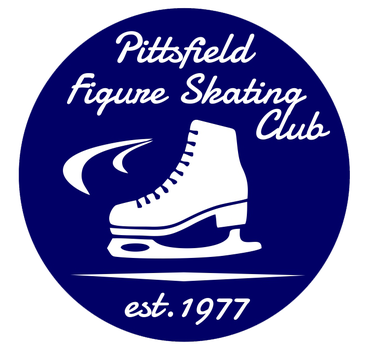 To stay informed check the website regularly!www.pittsfieldfsc.comWHEN PAYING PFSC BILLS YOU CAN DROP PAYMENT TO THE TREASURER IN THE RINK MAILBOX LOCATED AT THE MONITOR’S STATION OR MAIL DIRECTLY TO:Connie Mele, Treasurer PFSC BOX 214 PITTSFIELD 01202PITTSFIELD FIGURE SKATING CLUB2016-2017 SeasonThe Mission of the PFSC is to develop the sport of figure skating, whether recreational or competitive, in a professional environment that encourages fun, fitness, safety & good sportsmanship, while providing opportunities in the sport which promote determination & ultimately self esteem.United States Figure Skating Member ClubOfficers/Executive CommitteePresident:	         Barb Boulais413-442-9471	marcb0326@aol.comVice President/Test: Sandy VanBramer413-442-1906	purpleq89@aol.comSecretary/Volunteer: Kelly Lyman413-441-2006	kacurran1@yahoo.comTreasurer:		  Connie Mele413-442-0632	conniemele69@gmail.comBoard of GovernorsMembership:		Cherie Pierce413-443-8240       pfscinformation@mail.comBasic Skills: 	      Claudia Columbari
413-329-8489       clauddc@nycap.rr.comCompetition/Volunteer:   Denise Gillette    413-499-7932 	dgillette5519@gmail.comPro Liaison/ Rules and Ice   Tracy Fancher 413-446-5762	tjfancher27@gmail.comShow:			Katrina Marquis413-281-7441		flowerchild137@gmail.comSports Safety:	Amy MacDonald413-443-5453	avnmacdonald@gmail.comWebsite/Fundraising Katie Malone-Smith413-413-655-0207	k.malonesmith@gmail.com    2016-2017 PFSC CLUB CALENDAROctober 1:    Season Begins. October 2:  Sunday Learn to Skate start.October 4: Tuesday Learn to Skate startsOctober 22:	PFSC Test SessionOctober 30: Skate for Jamie November 1: Show forms dueNovember 4: Paint& Sip FundraiserNovember 24: Happy Thanksgiving! Sessions closed.  Sessions are open Friday 11/29.December 1:  Last day for Drop/Add forms. December 6: 2nd ice payment dueDecember 10:  PFSC Holiday Party and Skate-a-thon!  12:30pm – 2:50pm Have your entire family come to skate.  Free skate rentals available or bring your own.December 24 & 25: Sessions closed.December 31 Sessions will be held in the morningJanuary 1 Happy New Year!  Sessions closed. January 13,14, & 15 Sessions CLOSED due to Kittredge Tournament. February 5:  PFSC BASIC SKILLSCOMPETITION February 7: Final ice payment dueFebruary 11:  PFSC Test SessionFeb.12 for Sun. BS Sessions/Feb. 14 for Tues. Sessions:  Basic Skills show rehearsals begin.March 4: Dress Rehearsal 6:00pm – 8:00pm   Bring costumes to put on @ rink. March 8: Show Run Through 4:00-7:00 pmMarch 10:  Last Day of Regular SeasonMarch 11:  Annual Ice ShowPFSC SESSIONS ARE OPEN DURING SCHOOL VACATIONS!PFSC RULES & REMINDERSPFSC recommends all parents stay & enjoy watching your child skate, however, children 10 years old & younger MUST have an adult present at all times!The minimum age of a skater to be enrolled in the PFSC is 3 years old.Helmets are STRONGLY recommended for beginning skaters.  All Basic Skills Skaters are encouraged to wear them.  Helmets are to be provided by the skater.Skate Rentals are available to members of the PFSC for a maximum of 3 lessons at no cost.  Children learning how to skate need their own skates.A vest is supplied to the skater whose program is being played.  The skater wearing this vest has the right of way.  All skaters must yield to this skater & be courteous both on & off the ice as they abide by the rules provided by the PFSC.  Reckless skating is prohibited.PFSC will cancel sessions if no rink monitor is present with any refunds. Please volunteer.  We need monitors on all sessions! We may cancel a session due to low enrollment if necessary.To test, participate in the show or participate in any club & team activity all outstanding balances must be paid in full.All club information & session cancellations due to weather will be listed on the website.  If the Boys’ and Girls’ Club closes, PFSC sessions are cancelled. www.pittsfieldfsc.com 2016-2017 Ice Schedule*Sunday:  Learn to Skate Only12:00pm-12: 50pm: SPS-B3 Group Lessons (W/ 25 minutes of practice, free skate)12:50pm-1: 40pm: Basic 3-6Group, Adult Lessons, (includes 25 minutes of practice, free skate),  & Bridge Session 2:00pm-2: 50pm: Pinwheels 
Monday:  3:30pm-4: 30pm:  General Session4:30pm – 5:00pm:  Power, Edge, & Stroking 5:00pm-5: 50pm:  Pinwheel Team Practice
Tuesday:  4:00pm-5:00pm:  General Session5:00pm-5: 50pm:  Basic Skills Group & Adult Lessons. (Includes 25 minutes of practice, free skate)Wednesday: 3:30pm-4: 30pm:  General Session 4:30pm – 5:00pm:  MIF/Dance Session5:00pm – 5:50pm    Pinwheel Team PracticeThursday:3:45pm-4: 45pm:  General Session 4:45pm-5: 45pm:  General Session 
Friday:4:00pm-4:30pm:  Moves/Dance4:30pm-5:30pm:  General Session5:30pm-6:20pm:  Hockey, Adults, Learn to Skate(Includes 25 minutes of practice, free skate)Saturday:12:30pm – 1:25pm   General Session1:25pm – 1:55pm	   MIF/ Dance Session1:55pm – 2:50pm	   General Session*Schedule is subject to change based on enrollment.